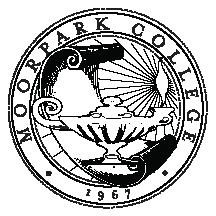 SUMMARY OF DISCUSSION ONMAKE-UP OF PROFESSIONAL DEVELOPMENT COMMITTEEMembership of CommitteeMembership was originally 2 per division, and then it was changed to 1 per department.Vacant positions have no effect on obtaining a quorum.Membership of CommitteeMembership was originally 2 per division, and then it was changed to 1 per department.Vacant positions have no effect on obtaining a quorum.ProsConsCurrently there are 19 dept. positions available, 11 of which are filled and 8 vacant for this semester.  Many department positions have been unfilled for several years now.When divisions get shuffled, the membership would be disproportionate to the number of academic programs in each division.Attendance by those depts. which do have reps tends to be low.This would not be inclusive.Others involved with professional development on campus would be invited to attend as non-voting members if they were interested in doing so.  Would increase coordination of PD on campus.The same thing could be accomplished by improved communication with faculty members in each department.A larger committee becomes ineffective due to a lack of time to let all members comment and discuss business.[There was also a request for adding a SEIU representative member to address union issues and further the goal of being inclusive]Committee Chair Increase to 3This would allow for an addition of a classified staff chair.Committee Chair Increase to 3This would allow for an addition of a classified staff chair.ProsConsThis would reflect the goal of complete integration of the campus community for professional development.Lack of clarity and decisive actions.There would be less work, as it will be split between 3, rather than 2.There could be communication issues with an additional chair.Improves classified leadership at the campus level.Seeing classified staff as part of the team matches the Moorpark College philosophy.